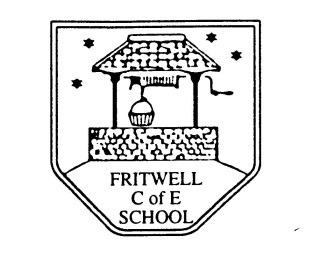 Part-time Breakfast Club Leader required for January 2020Scale Point 4 (£18,426)Actual Salary £2074Would you like to be part of a caring and supportive school, where the children have outstanding attitudes to learning and the staff have high expectations to ensure all children reach their full potential?  We are looking for an enthusiastic person to work 5 days per week 7.30-8.30am term time only   We can offer you:A nurturing learning environment where all are respected and valuedCaring, well behaved and respectful children with positive attitudes to learningAn opportunity to work as part of an effective and supportive teamA commitment to staff training and developmentWe are looking for someone whoIs committed to ensuring an excellent standard of education for all our childrenWill be committed to the Christian ethos of our schoolEnjoys working in collaboration with other staff, teachers and the wider partnership of schoolsWill adhere to our safeguarding policyIs willing to undertake any necessary training such as First Aid and Food SafetyIf you are interested please contact Val Latham in the school office on 01869 345283 or email office.3065@fritwell.oxon.sch.ukTo apply please fill in the Oxfordshire Support Staff Application Form and email to the school office.Deadline for applications: asap